Изучение математики с дошкольниками через игровую деятельность (из опыта работы)Шмидт Светлана Салаватовна,                                                                                         МАДОУ г. Нижневартовска ДС № 90 «Айболит»   Математика занимает значительное место в системе дошкольного образования. Она оттачивает ум ребенка, развивает гибкость мышления, учит логике. Все эти качества пригодятся детям не только при обучении математике. Общепризнано, что наиболее интенсивное интеллектуальное развитие детей приходится на период дошкольного детства. Одним из наиболее значимых компонентов интеллекта является способность логически мыслить.                                                                                   Наблюдения  за детьми в процессе занятий показало, что многие дети не проявляют инициативы и  интереса к занятиям по математике, это в значительной  степени повлияло на уровень формирования у детей элементарных математических представлений, так как  игровые технологии использовались  на занятиях не в полной мере.      Моя работа направлена на формирование предпосылок учебной деятельности, обеспечивающей социальную успешность, формирование интегративных качеств личности выпускников, предусмотренных ФГОС.   Для формирования элементарных математических представлений  дошкольников лучше всего использовать "стихию ребенка" - игру. Пусть дети думают, что они только играют, но незаметно для себя в процессе игры дошкольники вычисляют, сравнивают предметы, занимаются конструированием, моделированием, решают логические задачи - это им интересно, потому что они любят играть.   Играя, дети осваивают: средства и способы познания, соответствующую терминологию, логические связи, зависимость и умение выражать их в виде простых логических высказываний. При этом взрослый вызывает интерес  к игре, поддерживает его, не подавляя инициативы ребенка.   В работе с детьми  использую разнообразные методы  работы - педагогические и психологические, которые применяются в комплексе, чередуются и дополняют друг друга.                                                                     Внедрение игровых технологий в образовательный процесс при обучении  старших  дошкольников  математике   ведётся   как в специально организованных формах обучения, так при совместной деятельности  воспитателя с детьми.    Непосредственно-организованная деятельность построена по сюжетам знакомых сказок. Каждое занятие это «Игры с Микки Маусом», «Путешествие по волшебной стране» и другие – это увлекательное путешествие, где  создаются многочисленные ситуации, в которых дошкольники упражняются в различении и назывании геометрических фигур, величины, цвета, делении целого на части, ориентировке в пространстве, во времени и на листе бумаги.Далее аналогичные ситуации сопровождают детей на протяжении всего дня, при проведении всех режимных моментов. То неожиданно встречается Красная Шапочка и просит о помощи, то приезжает почтальон Печкин с заданиями в конверте, то неожиданно звонит телефон и на другом конце провода просят посчитать «Сколько шагов от одного стола до другого? Почему разное количество шагов?» На глазах воспитанников в очередной раз происходит важное открытие – количество шагов зависит от их размера.   Игры   на закрепление  математических знаний  применяются  на протяжении всего дня:- на конструировании и изобразительной деятельности  создаются многочисленные ситуации, в которых дошкольники упражняются в различении и назывании геометрических фигур, величины, цвета, делении целого на части;- ориентировка в пространстве и времени лучше развивается при проведении физического воспитания и подвижных игр, например, использование количественного и порядкового счета при построении в две, три колонны,  при движении направо, налево;- в процессе музыкального воспитания  дети знакомятся  с высотой и продолжительностью звука.   Прогулки - богатейший источник для расширения математического кругозора детей. При уходе за растениями дети измеряют их рост, подсчитывают количество вновь распустившихся листьев, бутонов, цветков, рассматривают их форму, размер. На глазах ребенка постоянно возникают разнообразные задачи, среди которых - множество задач с арифметическим содержанием. Неожиданными и интересными становятся задания типа: «Кто быстрее посчитает, сколько берёзок на нашем участке?»,  «Послушай, как чирикает воробей. Сколько раз он чирикнул?».  Поиграем в игру «Острый глаз». «Узнай, сколько точек на крылышках и спинке у божьей коровки?». Такие вопросы-задачи ценны, прежде всего, тем, что заставляют ребенка наблюдать, размышлять, выделять простые математические связи, отношения.   Через применение  игровых  технологий осуществляется  уточнение, обобщение и закрепление  математических представлений детей.  Для успешного развития детей особенно важно установить контакт  с родителями воспитанников. В целях повышения педагогической компетентности родителей используются самые разнообразные интересные, активные формы работы, такие как: КВН, Викторина, гостиные, круглые столы с непосредственной организацией выставочных экспозиций методической литературы и тетрадей на печатной основе для работы с детьми в домашних условиях. Совместное  развлечение  родителей и детей  способствует их сближению, вдохновляет их на совместные занятия дома.   Все формы  работы направлены на раскрытие значимости   игровых технологий  в умственном  развитии ребёнка  -  дошкольника и  нацелены на то, чтобы родители осознали, что игра - это ключ в организации воспитания ребёнка.   Занимательный  материал, помещенный в математическом уголке, служит  средством активизации, переключения внимания детей, интеллектуального отдыха;  способствует развитию логического мышления, наблюдательности, находчивости, быстроты реакции, интереса к усвоению математических знаний. Материал доступен, дети пользуются им, самостоятельно выбирают понравившуюся игру, играют, получая при этом знания и  удовольствие.    Правильно организованная педагогическая работа, грамотный образовательный процесс, комплексный подход к развитию детей, позволяет воспитанникам успешно продолжать обучение в общеобразовательных учреждениях города, активно и результативно участвовать в конкурсах различного уровня. Несомненно, полученный в детском саду опыт пригодится в будущем.    Проведённая работа доказала  эффективность использования игровых технологий  в формировании элементарных математических представлений у детей старшего дошкольного возраста.   Таким образом, использование игровых технологий при организации совместной деятельности с воспитанниками позволяют детям приобретать глубокие знания, совершенствовать способы мышления, расширять круг мыслительных задач, развивать пространственное и логическое мышление, формировать общие приемы и подходы к решению арифметических, логических задач. Представленный педагогический опыт способствует обеспечению равных стартовых возможностей для обучения детей в школе в соответствии с федеральными государственными требованиями.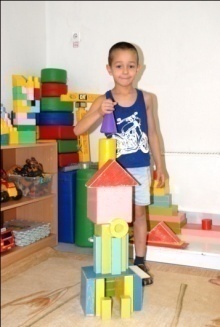 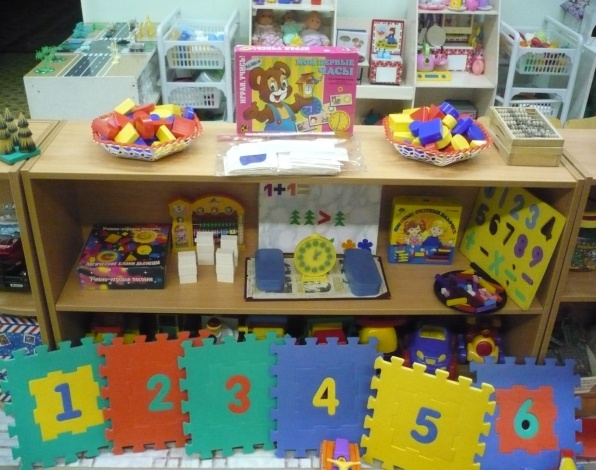 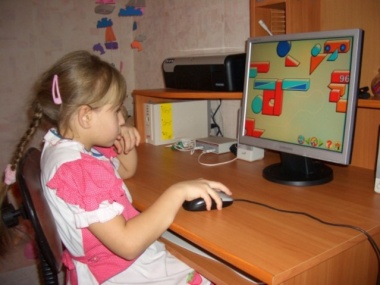 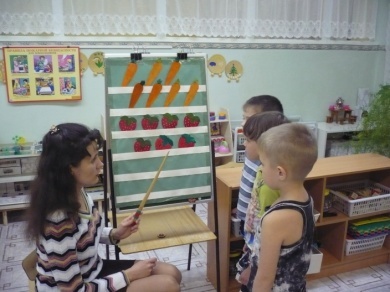 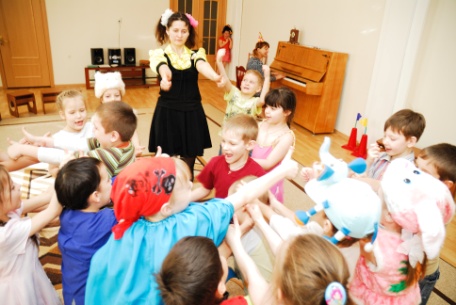 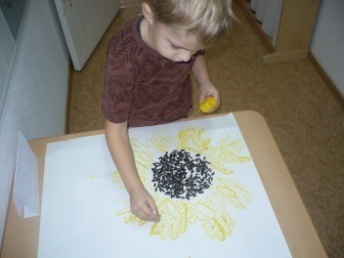 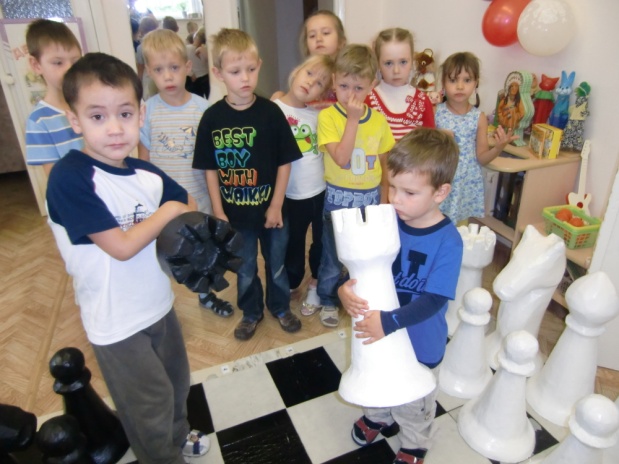 